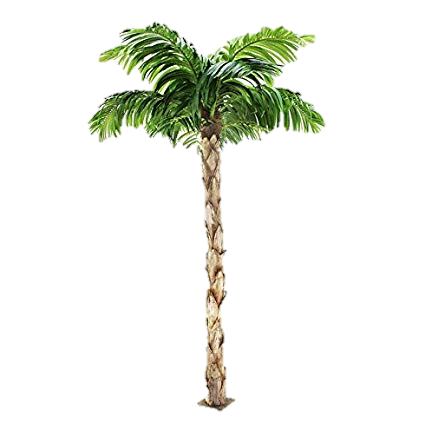 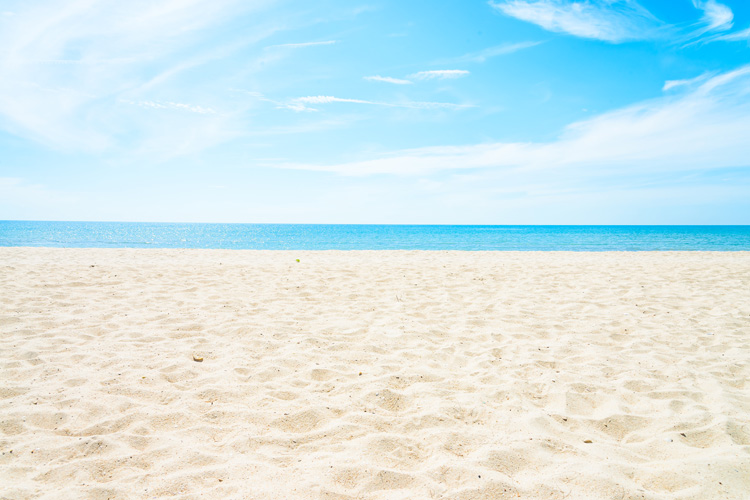 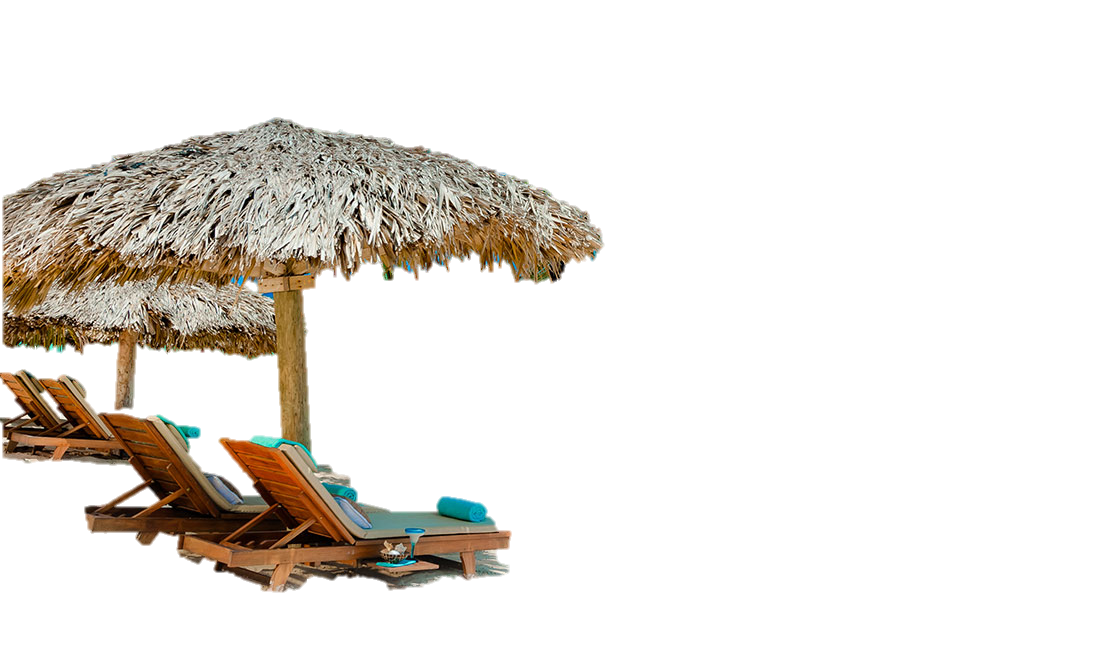 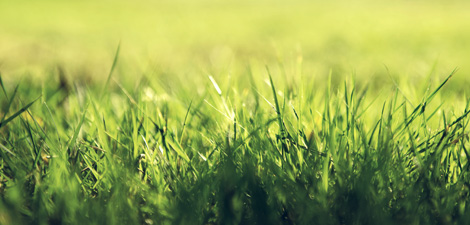 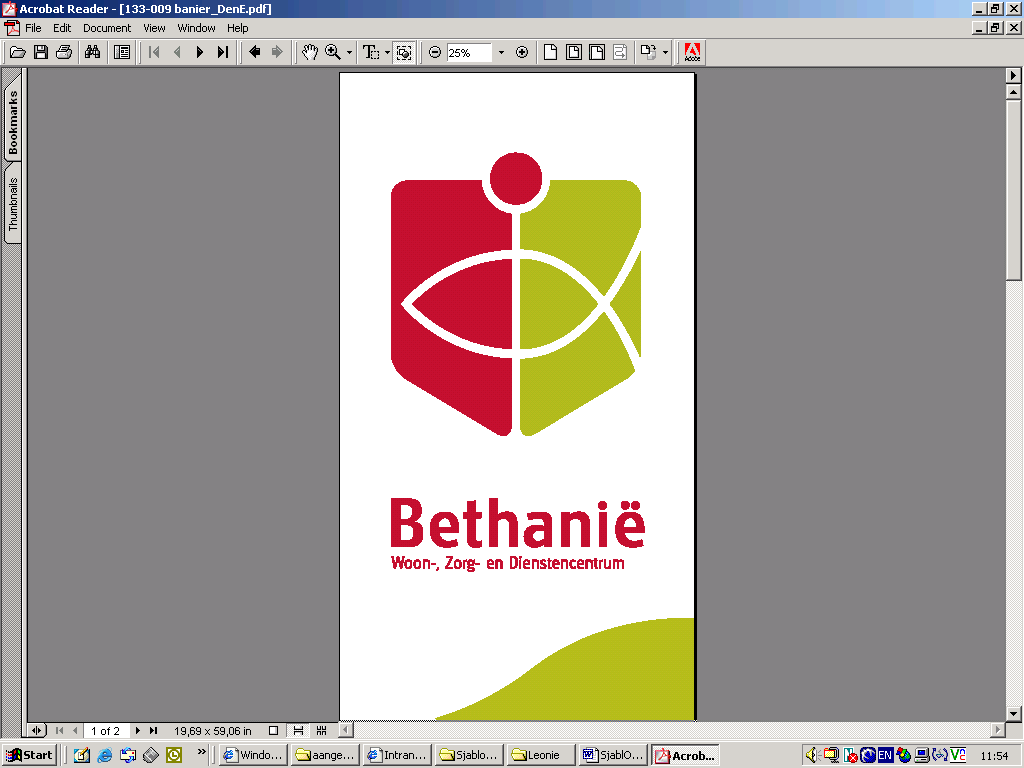 Wekelijks terugkerende activiteitenWekelijks terugkerende activiteitenWekelijks terugkerende activiteitenWekelijks terugkerende activiteitenWekelijks terugkerende activiteitenWekelijks terugkerende activiteitenDagTijdActiviteitLocatieWoon-
laagZondag09.45 u 10:45uKerkdienstKapel2Maandag08.00 u10.00 uZwemmen
Zwembad 110.30 u11.00 uMeer bewegen voor OuderenOntmoetingsruimte211.15 u11.45 uMeer bewegen voor OuderenVoor onze bewoners van Brem, Zonnedauw en Erica Ontmoetingsruimte2Dinsdag10.00 u11.30 uHandwerken  Balkonzaal 314.00 u15.30 uDigi-wijzer inloop voor vragen over uw tablet, laptop of telefoon Restaurant2Woensdag10.30 u11.15 u Activiteit Heidepark - zingen
Voor onze bewoners van Brem, Zonnedauw, Erica en de OaseOntmoetingsruimte214.30 u15.30 uBibliotheek Woonlaag 22Donderdag09.30 u12.00 uHuiskamer Ede-OostBalkonzaal 310.30 u11.00 uMeer bewegen voor Ouderen
Ontmoetingsruimte210.00 u11.00 uComputerlesFlexplek 214.30 u16.00 uSjoelmiddag Restaurant
2Vrijdag08.00 u10.00 u ZwemmenZwembad 109.30 u11.30 uHandwerken Restaurant 210.30 uGroenteboerDe Oldenhof / Platteelhof10.45 uGroenteboer
Restaurant2Zaterdag19.00 u20.00 uZaterdagavondzang 
Ontmoetingsruimte2
Dagelijks is er ’ s avonds de mogelijkheid om van 19.00u tot 20.30u een bakje koffie/thee te drinken in het restaurant. Welkom!

Dagelijks is er ’ s avonds de mogelijkheid om van 19.00u tot 20.30u een bakje koffie/thee te drinken in het restaurant. Welkom!

Dagelijks is er ’ s avonds de mogelijkheid om van 19.00u tot 20.30u een bakje koffie/thee te drinken in het restaurant. Welkom!

Dagelijks is er ’ s avonds de mogelijkheid om van 19.00u tot 20.30u een bakje koffie/thee te drinken in het restaurant. Welkom!

Dagelijks is er ’ s avonds de mogelijkheid om van 19.00u tot 20.30u een bakje koffie/thee te drinken in het restaurant. Welkom!

Dagelijks is er ’ s avonds de mogelijkheid om van 19.00u tot 20.30u een bakje koffie/thee te drinken in het restaurant. Welkom!
Extra activiteiten en informatie	Week 29	Extra activiteiten en informatie	Week 29	Extra activiteiten en informatie	Week 29	Extra activiteiten en informatie	Week 29	Extra activiteiten en informatie	Week 29	DagTijdTijdActiviteitLocatie Zondag
14-0709.45u10.45uKerkdienst:Voorganger: ds. J.S. HeutinkKapelWoonlaag 2Maandag 15-0716.00uAppie de bloemenman komt Restaurant Woonlaag 2Maandag 15-0715.00u15.30u15.30u16.00uDieren op bezoek bij Erica  Dieren op bezoek bij de OaseWoonlaag 4Woonlaag 3Dinsdag16-0710.30u11.00uBijdehandjes op bezoek bij de HerbergDe HerbergWoonlaag 5Dinsdag16-0715.00u16.00uThemamiddag: ‘Op vakantie in vroegere tijden’Restaurant Woonlaag 2Woensdag
17-0710.30u11.30uActiviteit bij de HerbergDe HerbergWoonlaag 5Woensdag
17-0715.00u16.00uBingoRestaurantWoonlaag 2Vrijdag
19-0710.30u11.15u11.15u12.00uThemabespreking bij Erika: ‘Zomer’Themabespreking bij Zonnedauw: ‘Zomer’Woonlaag 4Woonlaag 3Vrijdag
19-0715.00u16.00uZingen met dameskoor o.b.v. een accordeonRestaurantWoonlaag 2Zondag
21-0709.45u 10.45uKerkdienst:Voorganger: ds. J.E. de Groot KapelWoonlaag 2